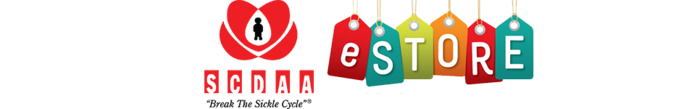 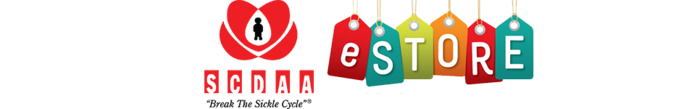 We invite you to become an active member of the Ella Mae Bransom Sickle Cell Association.  Membership is open to anyone interested in continuing to develop community awareness and help provide financial support for the association’s efforts on behalf of the sickle cell population in the Colorado Springs area.  You can find more information about EMB on our website at http://ellamae.org.  We also ask that you to encourage your family, friends and colleagues to consider membership.Annual membership dues are $15.00 per member.  Donations of any amount are always accepted and appreciated as well.  Please join us as a new member or renew your membership today.  You may do so online at http://ellamae.org or by completing and mailing the form below. Thank you for your support.--------------------------------------------------------------------------------------------------------------  Ella Mae Bransom Sickle Cell AssociationPO Box 16456Colorado Springs, CO  80935Membership ApplicationEnclosed is $ ________ to cover membership(s) dues - $15 annually per memberEnclosed is $ ________ Donation >> Please check this box        if you require a receipt.        Check this box if you are interested in serving on a committee or volunteering to help at eventsName(s):	_________________________________________________________________________________Address:	_________________________________________________________________________________City / State:	________________________________________________________  Zip code:  ________________Phone Number(s):   Mobile ___________________________  Texts OK ____     Home _________________________E-mail Address(s):  _______________________________________________________________________________PO Box 16456  · Colorado Springs · Colorado · 80935 · (719)602-1961sicklecellofcoloradosprings@gmail.com · https://ellamae.org · https://ellamae.org/facebook    